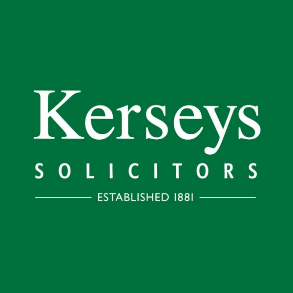 Kerseys Solicitors 32 Lloyds Avenue 	Ipswich 	TRAINEESHIP 	Suffolk IP1 3HD 	APPLICATION FORM Tel: 01473 213 311 Kerseys Solicitors 	32 Lloyds Avenue 	RECRUITMENT Ipswich 	Suffolk IP1 3HD 	MONITORING FORM Tel: 01473 213 311 Kerseys is committed to equal opportunities in employment.  In order to ensure the effectiveness of this policy, all applicants are asked to provide the following information.  Any information given will be treated in the strictest confidence and will be used solely for the purpose of monitoring. THIS QUESTIONNAIRE WILL BE SEPARATED FROM THE REST OF THE APPLICATION FORM IMMEDIATELY ON RECEIPT BY PERSONNEL BEFORE ANY CONSIDERATION OF CANDIDATES OCCURS. 	Name: 	…………………………………………………….. 	Application Date: 	………………………. 	Position: 	…………………………………………………………………………………………………………… PERSONAL DETAILS PERSONAL DETAILS PERSONAL DETAILS PERSONAL DETAILS PERSONAL DETAILS PERSONAL DETAILS Surname: 	 Title: 	Mr  /  Mrs  /  Ms  /  Miss  /  Dr  /  Other Surname: 	 Title: 	Mr  /  Mrs  /  Ms  /  Miss  /  Dr  /  Other Surname: 	 Title: 	Mr  /  Mrs  /  Ms  /  Miss  /  Dr  /  Other Forenames: 	 Forenames: 	 Forenames: 	 Address: 	 Address: 	 Address: 	 Home Tel: 	 Mobile Tel: 	 Email: 	 Home Tel: 	 Mobile Tel: 	 Email: 	 Home Tel: 	 Mobile Tel: 	 Email: 	 EDUCATION EDUCATION EDUCATION EDUCATION EDUCATION EDUCATION School; College; University: Dates: Dates: Examinations Taken: Date: Result: From: To: Please use a continuation sheet if necessary. Legal Practice Course (LPC) details: Legal Practice Course (LPC) details: Legal Practice Course (LPC) details: Legal Practice Course (LPC) details: Legal Practice Course (LPC) details: Legal Practice Course (LPC) details: Other relevant Educational or Training Course information, with dates: Other relevant Educational or Training Course information, with dates: Other relevant Educational or Training Course information, with dates: Other relevant Educational or Training Course information, with dates: Other relevant Educational or Training Course information, with dates: Other relevant Educational or Training Course information, with dates: PREVIOUS EMPLOYMENT (IF ANY) PREVIOUS EMPLOYMENT (IF ANY) PREVIOUS EMPLOYMENT (IF ANY) PREVIOUS EMPLOYMENT (IF ANY) Name & Address of Employers: Position Held: Dates: Dates: From: To: RELEVANT EXPERIENCE RELEVANT EXPERIENCE RELEVANT EXPERIENCE RELEVANT EXPERIENCE Please say why you are applying for a traineeship at Kerseys, outline aspects of your experience and give details of any particular achievements or distinctions which you consider relevant to this application.  Please use a continuation sheet if necessary. Please say why you are applying for a traineeship at Kerseys, outline aspects of your experience and give details of any particular achievements or distinctions which you consider relevant to this application.  Please use a continuation sheet if necessary. Please say why you are applying for a traineeship at Kerseys, outline aspects of your experience and give details of any particular achievements or distinctions which you consider relevant to this application.  Please use a continuation sheet if necessary. Please say why you are applying for a traineeship at Kerseys, outline aspects of your experience and give details of any particular achievements or distinctions which you consider relevant to this application.  Please use a continuation sheet if necessary. OTHER INFORMATION OTHER INFORMATION OTHER INFORMATION OTHER INFORMATION Do you hold a current driving licence? 	YES  /  NO 		Do you own a car? 		YES  /  NO Do you hold a current driving licence? 	YES  /  NO 		Do you own a car? 		YES  /  NO Do you hold a current driving licence? 	YES  /  NO 		Do you own a car? 		YES  /  NO Do you hold a current driving licence? 	YES  /  NO 		Do you own a car? 		YES  /  NO What activities outside work interest you? What activities outside work interest you? What activities outside work interest you? What activities outside work interest you? LANGUAGES Do you speak any other languages?  If so, please state which and give details of your competency: LANGUAGES Do you speak any other languages?  If so, please state which and give details of your competency: LANGUAGES Do you speak any other languages?  If so, please state which and give details of your competency: LANGUAGES Do you speak any other languages?  If so, please state which and give details of your competency: OTHER INFORMATION (continued) OTHER INFORMATION (continued) CRIMINAL CONVICTIONS Please state whether you have been convicted of any criminal offence in the last 5 years, excluding minor parking and traffic offences. YES  /  NO If yes, please provide further details, including the date of conviction.  Please use a continuation sheet if necessary. CRIMINAL CONVICTIONS Please state whether you have been convicted of any criminal offence in the last 5 years, excluding minor parking and traffic offences. YES  /  NO If yes, please provide further details, including the date of conviction.  Please use a continuation sheet if necessary. HEALTH Please state the number of days you have been absent from any employment due to sickness during the past two years: HEALTH Please state the number of days you have been absent from any employment due to sickness during the past two years: DISABILITY DISCRIMINATION ACT 1995 Are there any adjustments which you think we could make to overcome a disability in relation to the essential requirements of this job?   YES  /  NO If yes, please provide further details.  Please use a continuation sheet if necessary. DISABILITY DISCRIMINATION ACT 1995 Are there any adjustments which you think we could make to overcome a disability in relation to the essential requirements of this job?   YES  /  NO If yes, please provide further details.  Please use a continuation sheet if necessary. COMMENCEMENT When are you looking for your traineeship to start? COMMENCEMENT When are you looking for your traineeship to start? REFEREES REFEREES Names and Addresses of two referees: Names and Addresses of two referees: Name: Organisation: Address: Tel: Email: Name: Organisation: Address: Tel: Email: DECLARATION DECLARATION I declare that the information given is true and correct.  I give my consent to my referees being contacted and for details of any sickness absence during the last two years to be obtained. Signed:     ………………………………………………………………………………..               Date:     …………………………………… Name:      …………………………………………………………………………......... I declare that the information given is true and correct.  I give my consent to my referees being contacted and for details of any sickness absence during the last two years to be obtained. Signed:     ………………………………………………………………………………..               Date:     …………………………………… Name:      …………………………………………………………………………......... Thank you for completing this application.  Please return it to: Kerseys Solicitors 32 Lloyds Avenue IpswichSuffolk IP1 3HD Data Protection Act 1998 The use of information provided on this form will comply with the requirements of the above Act. Such data may be used to produce depersonalised statistics. GENDER (Please tick the appropriate box) GENDER (Please tick the appropriate box) GENDER (Please tick the appropriate box) MALE FEMALE AGE (Please tick the appropriate box) AGE (Please tick the appropriate box) AGE (Please tick the appropriate box) 16 – 20 21 – 30 31 – 40 41 – 50 51 – 60 60 + RELIGION (Please tick the appropriate box) CHRISTIANITY 	 	BUDDHISM 	 	ISLAM 	 ROMAN CATHOLIC 	 	HINDUISM 	 	OTHER 	 	JUDAISM 	 	SIKHISM 	 ETHNICITY (Please tick the appropriate box) WHITE MIXED ASIAN OR ASIAN BRITISH 	WHITE BRITISH 	 WHITE AND BLACK CARIBBEAN 	 	INDIAN 	 	WHITE IRISH 	 WHITE AND BLACK AFRICAN 	 	PAKISTANI 	 	WHITE OTHER 	 	WHITE AND ASIAN 	 	MIXED OTHER 	 	BANGLADESHI 	 	ASIAN OTHER 	 BLACK or BLACK BRITISH 	BLACK CARIBBEAN 	 	BLACK AFRICAN 	 	Black Other 	 	WHITE AND ASIAN 	 	MIXED OTHER 	 	BANGLADESHI 	 	ASIAN OTHER 	 BLACK or BLACK BRITISH 	BLACK CARIBBEAN 	 	BLACK AFRICAN 	 	Black Other 	 	CHINESE 	 	OTHER 	 